3.2. Flächen3.2.1. Quadrate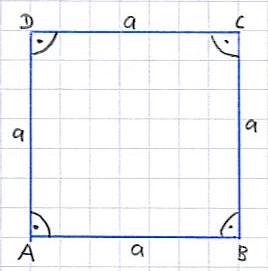 DEF: Ein QUADRAT ist ein Viereck, bei dem
- alle Seiten gleich lang sind und
- alle Innenwinkel 90° betragen.Der Flächeninhalt eines Quadrates kann berechnet werden mit A = a2.Der Umfang eines Quadrates kann berechnet werden mit u = 4 · a.